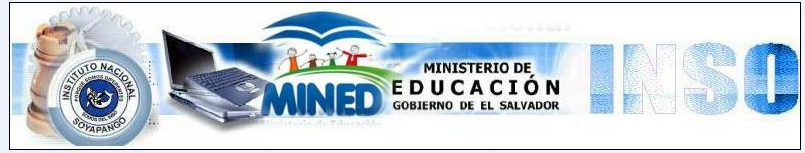 CONTROL DE ASISTENCIA DIARIA DE LA PRACTICA DE OFICINA           EMPRESA: _________________________  JEFE INMEDIATO: ______________________           ALUMNO/A: __________________________________________        SECCIÒN: ________ ___________________________                                     ____________________________              Firma y  sello                                                                   Encargado de la asignaturaFECHAHORA ENTRADAHORA SALIDAFIRMA DE JEFE INMEDIATO